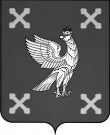 Управление образования администрации Шуйского муниципального районаПРИКАЗот 15.02.2024               №  42Об итогах муниципального этапа XIII областного конкурса детского и юношеского художественного творчества «Дети и книги»          В соответствии с приказом Управления образования администрации Шуйского муниципального района от 27.11.2023 № 297 «О проведении муниципального этапа ХIII областного конкурса детского и юношеского художественного творчества «Дети и книги» и в целях духовно-нравственного и патриотического становления обучающихся, формирования художественного вкуса, выявления и поддержки одаренных детей в области изобразительной деятельности  с  января  по февраль 2024 года проходил муниципальный этап ХIII областного конкурса детского и юношеского художественного творчества «Дети и книги».Конкурс в 2024 году посвящен юбилейным датам литературных произведений:190 лет - «Городок в табакерке» В. Ф. Одоевского,180 лет - «Три мушкетера» Александра Дюма,130 лет - «Книга джунглей» Р. Дж. Киплинга,100 лет - «Лесные домишки» Виталия Бианки,90 лет - «Мэри Поппинс» Памелы Трэверс,85 лет - «Малахитовая шкатулка» Павла Бажова,70 лет - «Властелин колец» Дж. Р. Р. Толкина,65 лет - «Денискины рассказы» В. Ю. Драгунского,55 лет - «А зори здесь тихие…» Б. Л. Васильева.На конкурс было представлено 21 творческая работа. Активное  участие в конкурсе приняли обучающиеся МОУ «Колобовская средняя школа», МОУ Китовская СШ, МОУ Васильевская СШ, Милюковского МКОУ.  На основании вышеизложенного приказываю:1.	 Признать победителями муниципального этапа ХIII областного конкурса детского и юношеского художественного творчества «Дети и книги» следующих обучающихся:Наседину Арину, обучающуюся МОУ Китовская СШ, руководитель Горева Татьяна Евгеньевна,Крошилову Елену, обучающуюся  МАУДО «Центр творчества», руководитель Галактионова Ирина Александровна,Мочалову Екатерину, обучающуюся МОУ Васильевская СШ, руководитель Сурин Владимир Иванович,Маджидову Зарину, обучающуюся МОУ Васильевская СШ, руоводитель. Сурина Мария Алексеевна,Ларионова Фаддея, обучающегося Милюковского МКОУ, руководитель Чиркова Татьяна Владимировна,Кононова Сергея, обучающегося Милюковского  МКОУ, руководитель Чиркова Татьяна Владимировна,Бычкова Егора, обучающегося МОУ «Колобовская средняя школа», руководитель Ховрина Любовь Юрьевна.     Начальник Управления образования администрации Шуйского      муниципального района                                                         Е.А. Луковкина